Wtorek 07.04.2020 r.Temat tygodnia :“ Wielkanoc”Zadanie 1. Zestaw ćwiczeń porannychPROPOZYCJA “A”„Zmień kierunek” – Dziecko maszeruje po obwodzie dywanu. Na sygnał ustalony przez Rodzica, zmienia kierunek marszu.  „Zbieraj jajka” – na dywanie leżą papierowe sylwety jajek. Dziecko porusza się po sali w sposób zaproponowany przez Rodzica. Na sygnał „zbieraj jajka” – dziecko podnosi wskazaną przez Rodzica liczbę jajek.„Chora nóżka” – Dziecko biega po sali przy dźwiękach klaskania. Na hasło „chora nóżka”, poruszają się podskokami na jednej nodze. PROPOZYCJA “B”Nasze wspaniałe PSZCZÓŁKI uwielbiają zabawę z piosenką “ Lokomotywa”. Was Rodziców również zachęcam do udziału w zabawie przy tej piosence.https://www.youtube.com/watch?v=I5SJmclTq8UZadanie 2. „Co leży w koszyczku?” – wyjaśnienie symboliki.  Dzieci oglądają ilustrację( przykładową) poniżej, porównując z koszyczkiem, przygotowywanym co roku podczas Świąt Wielkanocnych. 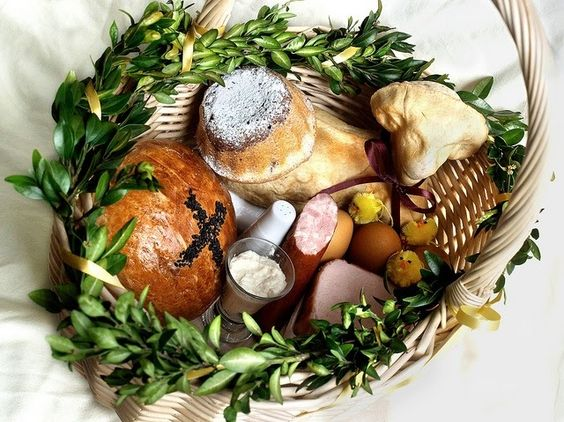 Rodzic wyjaśnia, że święcenie pokarmów odbywa się w Wielką Sobotę, w kościele lub w cerkwi. W koszyczku ze święconką jest jajko, chleb, sól, wędlina, ciasto, baranek cukrowy. Symbolika pokarmów: - chleb – ciało Chrystusa - sól – oczyszczenie i prawda - jajko – odradzające się życie - ciasto – doskonałość - wędlina – zdrowie, dostatek - Baranek – zwycięstwo życia nad śmiercią „Jak ozdobić koszyczek?” – swobodne wypowiedzi. Dzieci wypowiadają się na temat sposobu ozdabiania koszyczka. Zadanie 3. Przypomnienie litery “ J “https://www.youtube.com/watch?v=k-3bItxUSPYZadanie 4. Praca twórczaDrodzy Rodzice. Stwórzcie wraz z dziećmi pisankę. Ale nie taka zwyczajną... Możecie użyć do tego przedmiotów znajdujących się w domu. Przykłady:Pisanka z balonikaPisanka wycięta dużej z kartki , kartonu, brystolu i ozdobiona np. Makaronem, ryżem barwionym, solą barwioną, kawałkami materiałuPisanka z KLOCÓW ! - Lego, drewnianych, duplo... jakie macie, takie wykorzystajciePisanka z ubrańPisanka z zabawekitpPamiętajcie .. Tworząc pisankę zachowajcie jej kształt .. Ułożone na stole, bądź podłodze pisanki utrwalcie na zdjęciu i wyślijcie na pocztę grupową. Niech wszyscy zobaczą TWÓRCZE PSZCZÓŁKI 😀DLA 6 - LATKÓWKarta Pracy – s. 68DLA CHĘTNYCHKarty pracy ( załączniki)Posłuchaj i narysuj kurczaka https://www.polskieradio.pl/18/8375/Artykul/2476914,Narysuj-kurczaka-ze-Stworkiem-Potworkiem-Zobacz-videoŻyczymy miłej nauki 😊     Katarzyna Krężel      Marzena Gałas